360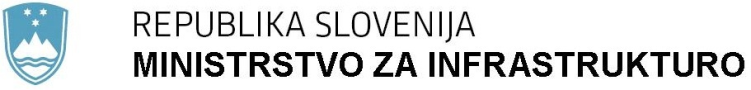      Langusova ulica 4, 1535 Ljubljana	T: 01 478 80 00	F: 01 478 81 39 	E: gp.mzi@gov.si	www.mzi.gov.siPriloge:jedro gradiva;obrazložitev;korelacijska tabela;izjava o skladnosti.Priloga (jedro gradiva)PREDLOG   (EVA 2014-2430-0023)Na podlagi drugega odstavka 380. člena Energetskega zakona (Uradni list RS, št. 17/14 in 81/15) izdaja Vlada Republike SlovenijeUredbo o obnovljivih virih energije v prometu1. člen(vsebina in področje uporabe)Ta uredba določa načine in ukrepe za izpolnjevanje ter preverjanje izpolnjevanja obveznosti distributerjev goriv glede dajanja biogoriv in drugih obnovljivih virov energije za promet na trg. Ta uredba se ne uporablja za kerozin kot gorivo za zračna vozila in za goriva za plovila na morju.2. člen(prenos predpisov Evropske unije)S to uredbo se v pravni red Republike Slovenije delno prenašata: Direktiva 2009/28/ES Evropskega parlamenta in Sveta z dne 23. aprila 2009 o spodbujanju uporabe energije iz obnovljivih virov, spremembi in poznejši razveljavitvi direktiv 2001/77/ES in 2003/30/ES (UL L  št. 140 z dne 5. 6. 2009, str. 16, v nadaljnjem besedilu: Direktiva 2009/28/ES) inDirektiva (EU) 2015/1513 Evropskega parlamenta in Sveta z dne 9. septembra 2015 o spremembi Direktive 98/70/ES o kakovosti motornega bencina in dizelskega goriva ter spremembi Direktive 2009/28/ES o spodbujanju uporabe energije iz obnovljivih virov (UL L št. 239 z dne 15. 9. 2015, str. 1, v nadaljnjem besedilu: Direktiva (EU) 2015/1513).3. člen(pomen izrazov)Izrazi, uporabljeni v tej uredbi, imajo naslednji pomen: a) »biogorivo« je tekoče ali plinasto gorivo, namenjeno uporabi v prometu in proizvedeno iz biomase;b) »biološki odpadki« so biorazgradljivi odpadki z vrtov in iz parkov, živilski in kuhinjski odpadki iz gospodinjstev, restavracij, gostinske dejavnosti in trgovin na drobno ter primerljivi odpadki iz obratov za predelavo hrane;c) »biomasa« je biološko razgradljiva frakcija proizvodov, ostankov in odpadkov biološkega izvora iz kmetijstva (vključno z rastlinskimi in živalskimi substancami), gozdarstva in z njim povezanih proizvodnih dejavnosti, vključno z ribištvom in ribogojstvom, ter biološko razgradljiva frakcija industrijskih in komunalnih odpadkov;č) »distributer goriv« je pravna oseba ali samostojni podjetnik posameznik, ki proda končnemu uporabniku  gorivo, biogorivo, mešanico obeh vrst goriv, vodika iz obnovljivih virov ali električno energijo za uporabo v prometu. Za distributerja se štejejo tudi proizvajalec goriva, biogoriva, mešanice obeh vrst goriv, vodika iz obnovljivih virov ali električne energije, njihov uvoznik iz tretjih držav ali njihov pridobitelj v državah članicah Evropske unije, če ga uporabi sam kot končni uporabnik;d) »gorivo« je tekoče ali plinasto gorivo fosilnega izvora, namenjeno uporabi v prometu;e) »lesna celuloza« je material, sestavljen iz lignina, celuloze in hemiceluloze, kot so biomasa, pridobljena iz gozdov, gozdne energijske poljščine ter ostanki in odpadki iz gozdarstva;f) »neskladno biogorivo« je biogorivo, ki ne izpolnjuje trajnostnih meril, določenih s predpisom, ki ureja trajnostna merila za biogoriva in emisijo toplogrednih plinov v življenjskem ciklu goriv v prometu; g) »neživilska celuloza« pomeni surovine, ki so pretežno sestavljene iz celuloze in hemiceluloze ter imajo nižjo vsebnost lignina kot lesna celuloza; vključuje ostanke poljščin, ki se uporabljajo za živila in krmo (kot so slama, koruzna stebla, ličje in lupine), travnate energijske poljščine z nizko vsebnostjo škroba (kot so ljuljka, proso, miskant in navadna kanela ter pokrovne poljščine pred glavnimi poljščinami in za njimi), industrijske ostanke (vključno z ostanki poljščin, ki se uporabljajo za živila in krmo, potem ko so bili izločeni rastlinska olja, sladkorji, škrob in proteini) in materiale iz bioloških odpadkov;h) »obnovljivo tekoče in plinasto gorivo nebiološkega izvora, namenjeno uporabi v prometu« je tekoče ali plinasto gorivo, ki ni biogorivo in katerega energijska vsebnost izhaja iz obnovljivih virov energije, ki ni biomasa, ter se uporablja v prometu;i) »obnovljivi viri energije v prometu« so biogoriva, električna energija iz obnovljivih virov energije, vodik iz obnovljivih virov energije in drugi obnovljivi viri energije;j) »odpadki« so odpadki, kot so opredeljeni v Uredbi o odpadkih (Uradni list RS, št. 37/15 in 69/15);k) »poljščine z visoko vsebnostjo škroba« so žitarice (ne glede na to, ali se uporabijo zrna ali cela rastlina, kot v primeru silažne koruze), gomoljnice in korenovke (kot so krompir, topinambur, sladki krompir, maniok in jam) ter stebelne gomoljnice (kot sta kolokazija in malanga);l) »promet« obsega vsa cestna vozila in necestno mobilno mehanizacijo, vključno s tirnimi vozili, plovili za celinske plovne poti in plovili za rekreacijo, ko niso na morju, zračnimi vozili na letalski bencin ter kmetijskimi in gozdarskimi traktorji;m) »skladno biogorivo« je biogorivo, ki izpolnjuje trajnostna merila, določena s predpisom, ki ureja trajnostna merila za biogoriva in emisijo toplogrednih plinov v življenjskem ciklu goriv v prometu.4. člen(obveznosti distributerjev)Distributer goriv mora pri prodaji goriv in električne energije za uporabo v prometu v posameznem koledarskem letu dosegati energijski delež obnovljivih virov energije v prometu, kot je določen z Akcijskim načrtom za obnovljive vire energije za obdobje 2010–2020, pri čemer so skupni energijski deleži obnovljivih virov energije v prometu po posameznih letih naslednji:v letu 2017 – najmanj 6,20 %, v letu 2018 – najmanj 7,00 %, v letu 2019 – najmanj 8,40 %, v letu 2020 – najmanj 10,00 %.5. člen(načini za dosego energijskega deleža obnovljivih virov energije v prometu)Energijski delež obnovljivih virov energije v prometu iz prejšnjega člena te uredbe distributer goriv doseže s prodajo:skladnih biogoriv;električne energije iz obnovljivih virov;vodika iz obnovljivih virov in kombinacije goriv iz prejšnjih alinej.6. člen (izračun energijskega deleža obnovljivih virov energije v prometu)Energijski delež obnovljivih virov energije v prometu (v nadaljnjem besedilu: OVE-P) se izračuna kot količnik med energijo iz obnovljivih virov energije (v nadaljnjem besedilu: OVE), porabljeno v prometu, in energijo, porabljeno v prometu, po naslednji enačbi:Energija iz OVE, porabljena v prometuOVE-P = ----------------------------------------------------- Energija, porabljena v prometupri čemer je:»energija iz OVE, porabljena v prometu«, izražena v joulih (J) oziroma desetiškem večkratniku in opredeljena kot vsota naslednjih elementov:skladnih biogoriv, porabljenih v prometu, električne energije, proizvedene iz obnovljivih virov in porabljene v prometu,vodika iz obnovljivih virov, porabljenega v prometu;»energija, porabljena v prometu«, izražena v joulih (J) oziroma desetiškem večkratniku in opredeljena kot vsota naslednjih elementov:motornega in letalskega bencina, porabljenega v prometu;dizla, porabljenega v cestnem in železniškem prometu;biogoriv, porabljenih v cestnem in železniškem prometu;vodika iz obnovljivih virov, porabljenega v prometu;električne energije, porabljene v prometu, vključno z električno energijo, porabljeno za proizvodnjo obnovljivih tekočih in plinastih goriv nebiološkega izvora, namenjenih uporabi v prometu.Energija, porabljena v prometu, ne vključuje utekočinjenega naftnega plina (UNP), kerozina za letalski promet ali drugega goriva, ki se uporablja za mednarodno plovbo.Pri izračunu energijskega deleža biogoriv in goriv se uporabljajo energijske vrednosti, ki jih določa predpis, ki določa trajnostna merila za biogoriva in emisijo toplogrednih plinov v življenjskem ciklu goriv v prometu. 7. člen(ukrepi za dosego energijskega deleža obnovljivih virov energije v prometu)Pri izračunu energijskega deleža električne energije, pridobljene iz obnovljivih virov energije in porabljene v prometu, se uporabi povprečni energijski delež električne energije iz obnovljivih virov v državi ali Evropski uniji, izmerjen v drugem letu pred letom, za katero se energijski delež določa. Pri izračunu energijskega deleža porabe električne energije iz obnovljivih virov v železniškem prometu se energijska vrednost dovedene električne energije iz obnovljivih virov energije množi s faktorjem 2,5. Pri izračunu energijskega deleža porabe električne energije iz obnovljivih virov energije v električnih cestnih vozilih se energijska vrednost dovedene električne energije iz obnovljivih virov energije množi s faktorjem 5. Ne glede na prejšnji odstavek se lahko za izračun energijskega deleža električne energije, pridobljene iz obnovljivih virov energije in porabljene v prometu, upošteva količina električne energije, za katero so pridobljena potrdila o izvoru. Pri izračunu energijskega deleža biogoriv se energijska vrednost biogoriv, proizvedenih iz surovin, navedenih v Prilogi I, ki je sestavni del te uredbe, množi s faktorjem 2.8. člen(biogoriva, proizvedena na kmetijskih zemljiščih)Največji skupni energijski delež biogoriv in drugih tekočih biogoriv, proizvedenih iz žitaric in drugih poljščin z visoko vsebnostjo škroba, rastlin za pridelavo sladkorja, oljnic ter iz poljščin, ki se na kmetijskih zemljiščih pridelujejo kot glavne poljščine predvsem za energetske namene, leta 2020 ne sme presegati 7 % končne porabe energije v državi v prometu. Biogoriva, proizvedena iz surovin, navedenih v Prilogi I k tej uredbi, se ne štejejo v največji skupni energijski delež biogoriv in drugih tekočih biogoriv iz prejšnjega odstavka.9. člen(poročanje in preverjanje izpolnjevanja obveznosti distributerjev)Distributer goriv poroča ministrstvu, pristojnemu za energijo, skladno s predpisom, ki ureja vrste in način posredovanja podatkov, ki jih zagotavljajo izvajalci energetskih dejavnosti in drugi zavezanci. Ministrstvo, pristojno za energijo, na podlagi poročila distributerja goriv iz prejšnjega odstavka tega člena preverja izpolnjevanje obveznosti distributerjev glede doseganja energijskega deleža obnovljivih virov energije v prometu iz 4. člena te uredbe.10. člen(prenehanje veljavnosti in ustavitev postopkov)Z dnem uveljavitve te uredbe preneha veljati Uredba o pospeševanju uporabe biogoriv in drugih obnovljivih goriv za pogon motornih vozil (Uradni list RS, št. 103/07, 92/10 in 74/11).Z dnem uveljavitve te uredbe prenehajo veljati odločbe o ugotovitvi izpolnjevanja obveznosti dajanja biogoriv na trg, ki so bile izdane na podlagi 10. člena Uredbe o pospeševanju uporabe biogoriv in drugih obnovljivih goriv za pogon motornih vozil (Uradni list RS, št. 103/07, 92/10 in 74/11). Postopki ugotavljanja izpolnjevanja obveznosti dajanja biogoriv na trg, začeti v skladu z Uredbo o pospeševanju uporabe biogoriv in drugih obnovljivih goriv za pogon motornih vozil (Uradni list RS, št. 103/07, 92/10 in 74/11), se z dnem uveljavitve te uredbe ustavijo.11. člen(uveljavitev uredbe)Ta uredba začne veljati naslednji dan po objavi v Uradnem listu Republike Slovenije, uporabljati pa se začne 1. januarja 2017.Št. 007-16/2015Ljubljana, dne 23. septembra 2016EVA 2014-2430-0023	Vlada Republike Slovenije 	dr. Miro Cerar                                           	predsednikPRILOGA IDel A: Surovine, katerih prispevek k skupnemu deležu obnovljivih virov v prometu se šteje kot dvakratna vrednost njihove energijske vsebnosti:(a) alge, če so gojene na zemljiščih v bazenih ali fotobioreaktorjih;(b) biomasni del mešanih komunalnih odpadkov, vendar ne ločenih gospodinjskih odpadkov, za katere veljajo cilji recikliranja iz Direktive 2008/98/ES;(c) biološki odpadki iz gospodinjstev, za katere velja ločeno zbiranje, kot je opredeljeno v Uredbi o odpadkih (Uradni list RS, št. 37/15 in 69/15);(č) biomasni del industrijskih odpadkov, ki ni primeren za uporabo v prehranski ali krmni verigi, vključno z materialom iz malo- in veleprodaje ter živilskopredelovalne, ribiške in akvakulturne industrije, razen surovin s seznama v delu B te priloge;(d) slama;(e) živalski gnoj in blato iz čistilnih naprav;(f) odplake iz proizvodnje palmovega olja in prazni grozdi palmovih sadežev;(g) smola talovega olja;(h) surovi glicerin;(i) odpadki sladkornega trsa;(j) grozdne tropine in vinske droži;(k) orehove lupine;(l) pleve in luske;(m) koruzni storži brez jedra;(n) biomasni del odpadkov in ostankov iz gozdarstva in z njim povezanih panog, kot so lubje, veje, predtržno redčenje, listje, iglice, krošnje, žagovina, oblanci, črna lužina, sulfitna lužina, mulji, ki vsebujejo vlakna, lignin in talovo olje;(o) neživilska celuloza;(p) lesna celuloza, razen žaganih in furnirskih hlodov;(r) obnovljiva tekoča in plinasta goriva nebiološkega izvora, namenjena uporabi v prometu;(s) zajemanje ogljika in njegova uporaba v prometu, če gre za obnovljiv vir energije v skladu s točko (a) drugega odstavka 2. člena Direktive (EU) 2015/1513;(š) bakterije, če gre za obnovljiv vir energije v skladu s točko (a) drugega odstavka 2. člena Direktive (EU) 2015/1513.Del B: Surovine, katerih prispevek k skupnemu deležu obnovljivih virov v prometu se šteje kot dvakratna vrednost njihove energijske vsebnosti:(a) rabljeno olje za kuhanje;(b) živalske maščobe, ki so razvrščene kot kategoriji 1 in 2 po Uredbi (ES) št. 1069/2009 Evropskega parlamenta in Sveta z dne 21. oktobra 2009 o določitvi zdravstvenih pravil za živalske stranske proizvode in pridobljene proizvode, ki niso namenjeni prehrani ljudi, ter razveljavitvi Uredbe (ES) št. 1774/2002 (UL L št. 300, z dne 14. 11. 2009, str. 1).OBRAZLOŽITEVI. UVODPravna podlagaEnergetski zakon (Uradni list RS, št. 17/14 in 81/15; v nadaljnjem besedilu: EZ-1) v prvem odstavku 380. člena določa, da morajo distributerji plinastih in tekočih goriv za promet dati v posameznem letu na trg biogoriva ali druge obnovljive vire energije za promet v deležu, kot je določen v Akcijskem načrtu za obnovljive vire energije za obdobje 2010-2020 (v nadaljnjem besedilu: AN OVE) iz 28. člena EZ-1. Nadalje je v drugem odstavku določeno, da vlada z uredbo določi mehanizme in ukrepe za izpolnjevanje in preverjanje izpolnjevanja obveznosti iz prvega odstavka. Rok za izdajo predpisa, ki ga je določil zakonRok za izdajo predpisa je 12 mesecev po uveljavitvi  EZ-1 (23. 3. 2015).Splošna obrazložitevV AN OVE je določen energijski delež obnovljivih virov energije v prometu (biogoriv in drugih obnovljivih virov energije), ki ga mora doseči Republika Slovenija. S to uredbo je obveznost doseganja energijskega deleža obnovljivih virov energije v prometu prenesena na distributerje tekočih goriv, prav tako so v uredbi navedeni letni energijski deleži obnovljivih virov energije v prometu za leta od 2017 do 2020. Energijski delež obnovljivih virov energije v prometu, ki je za posamezna leta do 2020 določen v AN OVE je nižji, kot je določen za leto 2015 v trenutno še veljavni Uredbi o pospeševanju uporabe biogoriv in drugih obnovljivih goriv za pogon motornih vozil (Ur. l. RS, št. 103/07, 92/10 in 74/11), ki je za leto 2015 predvidevala 7,5 % energijski delež biogoriv glede na letno količino goriva, danega na trg za pogon motornih vozil. V predlogu nove uredbe je za leto 2017 predviden 6,20 % energijski delež obnovljivih virov energije v prometu. S predlogom uredbe se podrobneje določa zahteve 380. člena EZ-1, hkrati pa se delno prenaša določila Direktive 2009/28/ES Evropskega parlamenta in Sveta z dne 23. aprila 2009 o spodbujanju uporabe energije iz obnovljivih virov, spremembi in poznejši razveljavitvi direktiv 2001/77/ES in 2003/30/ES (UL L št. 140 z dne 5. 6. 2009, str. 16, v nadaljnjem besedilu: Direktiva 2009/28/ES) in  določila Direktive (EU) 2015/1516 Evropskega Parlamenta in Sveta z dne 9. septembra 2015 o spremembi Direktive 98/70/ES o kakovosti motornega bencina in dizelskega goriva ter spremembi Direktive 2009/28/ES o spodbujanju uporabe energije iz obnovljivih virov (UL L št. 239 z dne 15. 9. 2015, str. 1, v nadaljnjem besedilu: Direktiva (EU) 2015/1513). S predlogom uredbe bo razveljavljena obstoječa Uredba o pospeševanju uporabe biogoriv in drugih obnovljivih goriv za pogon motornih vozil (Uradni list RS, št. 103/07, 92/10 in 74/11), ki je predpisovala obvezne energijske deleže letnih količin biogoriv do leta 2015. Ministrstvo za okolje in prostor se strinja, da Ministrstvo za infrastrukturo s predlogom Uredbe o obnovljivih virih energije v prometu razveljavi Uredbo o pospeševanju uporabe biogoriv in drugih obnovljivih goriv za pogon motornih vozil (Uradni list RS, št. 103/07, 92/10 in 74/11).Predlagana uredba tudi ustavlja postopke, ki so bili pričeti na podlagi Uredbe o pospeševanju uporabe biogoriv in drugih obnovljivih goriv za pogon motornih vozil in jih vodi Agencija RS za okolje. Prav tako prenehajo veljati odločbe o ugotovitvi izpolnjevanja obveznosti dajanja biogoriv na trg, ki so bile izdane na podlagi 10. člena Uredbe o pospeševanju uporabe biogoriv in drugih obnovljivih goriv za pogon motornih vozil. Predstavitev presoje posledic na posamezna področjaPredpisani energijski deleži OVE v prometu, ki jih mora Republika Slovenija doseči do leta 2020, in so določeni v AN OVE ter povzeti v 4. členu predloga uredbe, bodo imeli vpliv na prihodek distributerjev goriv. Vsebina predloga uredbe ne vpliva na državni proračun, saj v času sprejemanja uredbe ne bo nobenih olajšav pri obračunavanju trošarin na goriva, ki imajo primešana biogoriva. Nov Trošarinski zakon (Uradni list RS, št. 47/16) ne uvaja nobenih sprememb glede oprostitve plačevanja trošarine na primešana biogoriva (vračilo trošarine za biogoriva je bilo za goriva, ki imajo primešan delež biogoriv, ukinjeno v letu 2014). Prav tako tudi ni sprejeta liberalizacija cen goriv, ki bi lahko povzročila dvig cen energentov in s tem posledično manjšo količino prodanih goriv oziroma manj prihodka od obračunanih trošarin na prodana goriva.  Ker je trenutno cena naftnih derivatov še vedno regulirana in trošarinska politika ostaja nespremenjena, se bo strošek primešavanja biogoriv k fosilnim gorivom prenesel na distributerje goriv. Višina tega stroška bo predvidoma od 58 mio € v letu 2017 do 68 mio € v letu 2020, ko bo zahtevan energijski delež OVE v prometu 10 %, ob predpostavki da količina goriv pada 0,5 % vsako leto zaradi boljšega izkoristka goriv. Ocena je narejena na predpostavki cen goriv na trgu v zadnji četrtini lanskega leta, pri cenah bioetanola in biodizla za 75 % višjih od cene bencina oziroma dizla.Narejena je tudi ocena zvišanja drobnoprodajnih cen pogonskih goriv zaradi primešavanja predpisanega energijskega deleža biogoriv k fosilnim gorivom v primeru liberalizacije cen goriv, kar je razvidno iz spodnjih tabel. Od aprila 2016 se prosto oblikujejo drobnoprodajne cene za neosvinčene bencine višjih oktanskih vrednosti, ki imajo substitut v 95-oktanskem bencinu. Zvišanje končne cene pogonskih goriv je povezano s stroškom primešavanja biogoriv, ki ni enak za bencine in dizelsko gorivo. V primeru liberalizacije cene 95-oktanskega bencina in dizelskega goriva, bi se obveznost primešavanja biogoriv odrazila v prihodkih državnega proračuna, saj bi se zaradi zvišanja drobnoprodajnih cen pogonskih goriv, zaradi vključitve stroška dodajanja biogoriv v fosilno gorivo, znižala potrošnja pogonskih goriv, s čimer bi se zmanjšali prihodki iz naslova  trošarin in okoljske dajatve za onesnaževanje zraka z emisijo ogljikovega dioksida. Hkrati bi to pomenilo tudi manj prihodkov iz naslova dodatka za zagotavljanje prihrankov energije in prispevka za zagotavljanje podpor proizvodnji električne energije.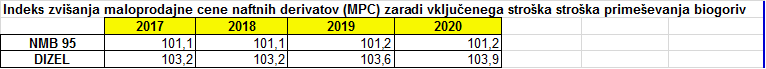 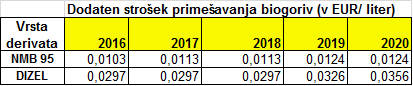 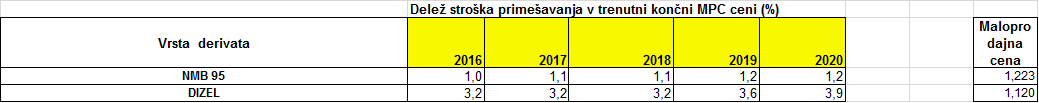 Predlog uredbe tudi poenostavlja poročanje za zavezance, saj bodo le-ti lahko vnesli zahtevane podatke v informacijski portal EPOS. Nadzor nad doseganjem predpisanih energijskih deležev bo na podlagi prejetih letnih poročil izvajalo Ministrstvo za infrastrukturo v povezavi z Inšpektoratom za infrastrukturo (prvi odstavek 451. člena EZ-1), ki bo v primeru neizpolnjevanja predpisanih deležev uvedlo prekrškovni postopek po 493. členu EZ-1.Nenazadnje pa predpisovanje obveznega energijskega deleža obnovljivih virov energije v prometu, ki se vsako leto postopno povečuje, pripomore k zmanjšanju izpustov toplogrednih plinov in prispeva k trajnostnemu razvoju Republike Slovenije in doseganju ciljev, ki si jih je zadala.Izjava o skladnosti predloga predpisa s pravnimi akti EU in korelacijska tabelaPriloženi sta Izjava o skladnosti in korelacijska tabela za Direktivo (EU) 2015/1513 in Direktivo 2009/28/ES.II. VSEBINSKA OBRAZLOŽITEV PREDLAGANIH REŠITEVEZ-1 v drugem odstavku 380. člena daje pravno podlago za sprejetje uredbe, ki bo določila način izvajanja ukrepov določenih v AN OVE, ki ga je vlada RS sprejela julija 2010, in je bil sprejet na osnovi Direktive 2009/28/ES. Direktiva 2009/28/ES določa, da mora vsaka država članica sprejeti nacionalni akcijski načrt za obnovljive vire energije za obdobje 2010-2020. V teh načrtih je treba določiti letne nacionalne cilje držav članic za energijske deleže obnovljivih virov, porabljene v prometu, elektroenergetiki ter za ogrevanje in hlajenje v letu 2020 in predvidene ukrepe, s katerimi bodo države članice dosegle predpisan cilj v letu 2020. Direktiva 2009/28/ES določa cilje na področju obnovljivih virov energije, ki so za države članice pravno zavezujoči. Republika Slovenija mora do leta 2020 doseči najmanj 25% delež OVE v končni bruto uporabi energije. Poleg tega Direktiva 2009/28/ES določa tudi poseben cilj za promet in sicer morajo vse države članice do leta 2020 doseči 10 % delež biogoriv in drugih obnovljivih virov energije v prometu.V AN OVE je določeno, da bo Vlada Republike Slovenije za dosego ciljev obnovljivih virov energije zagotovila ustrezno podporno okolje za uvajanje biogoriv in ostalih obnovljivih virov energije v prometu, kakor tudi pospeševala uvajanje električnih vozil. Nadalje sta določena tudi mehanizma za doseganje 10 % deleža obnovljivih virov energije v prometu. To je obvezni energijski delež biogoriv in ostalih obnovljivih virov energije, ki ga morajo izpolnjevati vsi distributerji tekočih goriv, in oprostitev trošarine za čista biogoriva. Vsa biogoriva morajo izpolnjevati trajnostne kriterije za biogoriva, električna energija uporabljena v prometu, pa mora imeti dokazilo o deležu OVE.Letni energijski delež biogoriv in električne energije, ki jih mora distributer dati v promet v ciljnem letu 2020, znaša 10 % glede na količino vseh prodanih pogonskih goriv (dizelskega goriva in motornih bencinov) ter električne energije za pogon električnih vozil. Odstotek energijskega deleža obnovljivih virov energije do leta 2020 mora po letih biti najmanj: Ker predlog uredbe razveljavlja Uredbo o pospeševanju uporabe biogoriv in drugih obnovljivih goriv za pogon motornih vozil (Uradni list RS, št. 103/07, 92/10 in 74/11), je v 10.  členu, na predlog Ministrstva za okolje in prostor določeno, da prenehajo vse obveznosti dajanja biogoriv na trg za tiste zavezance, ki v preteklem obdobju niso izpolnili deležev biogoriv, kot je bilo določeno z Uredbo o pospeševanju uporabe biogoriv in drugih obnovljivih goriv za pogon motornih vozil.Delež obnovljivih virov energije po posameznih letih je nižji, kot ga je določala Uredba o pospeševanju uporabe biogoriv in drugih obnovljivih goriv za pogon motornih vozil. Uredba o pospeševanju uporabe biogoriv in drugih obnovljivih goriv za pogon motornih vozil določa za leto 2015 najmanjši delež obnovljivih virov energije 7,5%, medtem ko je po predlogu uredbe takšen delež obvezen šele v letu 2019. Distributerji bodo lahko dosegali predpisane energijske deleže obnovljivih virov energije na načine in s pomočjo ukrepov določenih v 5. in 7. členu, s katerimi se raba električne energije in goriv iz odpadkov upošteva večkratno, in tudi zaradi bistveno širšega seznama goriv, ki so upravičena do korekcijskih faktorjev pri izračunu deleža. Da ne bi zaradi izpolnjevanja teh ciljev prišlo do prekomernega izkoriščanja kmetijskih zemljišč za proizvodnjo pridelkov, katere bi uporabili kot biogorivo, je predpisan največji skupni energijski delež biogoriv in drugih tekočih biogoriv, proizvedenih iz žitaric in drugih poljščin z visoko vsebnostjo škroba, rastlin za pridelavo sladkorja in oljnic ter iz poljščin, ki se na kmetijskih zemljiščih pridelujejo kot glavne poljščine predvsem za energetske namene, ki v letu 2020 ne sme presegati 7 % končne porabe energije v državi v prometu. V teh 7 % pa ne sodijo biogoriva iz Priloge I.Vsa biogoriva morajo izpolnjevati trajnostna merila za biogoriva, kot jih določa Uredba o trajnostnih merilih  za biogoriva in emisiji toplogrednih plinov v življenjskem ciklu goriv v prometu (Uradni list RS, št. 35/12). Za dokazilo o izpolnjevanju teh meril mora distributer goriv pri poročanju po 9. členu te uredbe priložiti dokazilo o izpolnjevanju trajnostnih meril za količino biogoriv, prodanih končnemu uporabniku. Poročanje distributerjev bo poenostavljeno in usklajeno s poročanjem po predpisu, ki določa vrste podatkov, ki jih zagotavljajo izvajalci energetskih dejavnosti in drugi zavezanci. Zavezanci za poročanje bodo za letno poročanje o predpisanem deležu obnovljivih virih energije v prometu lahko uporabili informacijski portal EPOS. S to uredbo se z dovoljenjem Ministrstva za okolje in prostor razveljavlja Uredba o pospeševanju uporabe biogoriv in drugih obnovljivih goriv za pogon motornih vozil (Uradni list RS, št. 103/07, 92/10 in 74/11). Prav tako z dnem uveljavitve te uredbe prenehajo veljati odločbe o ugotovitvi izpolnjevanja obveznosti dajanja biogoriv na trg, ki so bile izdane na podlagi 10. člena Uredbe o pospeševanju uporabe biogoriv in drugih obnovljivih goriv za pogon motornih vozil, postopki ugotavljanja izpolnjevanja obveznosti dajanja biogoriv na trg, začeti v skladu z Uredbo o pospeševanju uporabe biogoriv in drugih obnovljivih goriv za pogon motornih vozil pa se ustavijo.Pregled nad izpolnjevanjem predpisanih energijskih deležev po letih bo imelo na podlagi prejetih poročil zavezancev Ministrstvo za infrastrukturo, upravne in prekrškovne postopke pa bo vodila energetska inšpekcija skladno z ukrepi in sankcijami navedenimi v EZ-1.Številka: 007-16/2015/38-00921306Številka: 007-16/2015/38-00921306Ljubljana, 23. 9. 2016Ljubljana, 23. 9. 2016EVA: 2014-2430-0023EVA: 2014-2430-0023GENERALNI SEKRETARIAT VLADE REPUBLIKE SLOVENIJEGp.gs@gov.siGENERALNI SEKRETARIAT VLADE REPUBLIKE SLOVENIJEGp.gs@gov.siZADEVA: Uredba o obnovljivih virih energije v prometu – predlog za obravnavoZADEVA: Uredba o obnovljivih virih energije v prometu – predlog za obravnavoZADEVA: Uredba o obnovljivih virih energije v prometu – predlog za obravnavoZADEVA: Uredba o obnovljivih virih energije v prometu – predlog za obravnavo1. Predlog sklepov vlade:1. Predlog sklepov vlade:1. Predlog sklepov vlade:1. Predlog sklepov vlade:Na podlagi drugega odstavka 380. člena  Energetskega zakona  (Uradni list RS, št. 17/14 in 81/15) je Vlada Republike Slovenije na ... seji dne …. pod točko … sprejela naslednji SKLEP: Vlada Republike Slovenije je izdala Uredbo o obnovljivih virih energije v prometu in jo objavi v Uradnem listu Republike Slovenije.                                                                                     mag. Lilijana Kozlovič                                         Generalna sekretarkaSklep prejmejo:Ministrstvo za finance, Župančičeva 3, Ljubljana;Ministrstvo za okolje in prostor, Dunajska cesta 47, Ljubljana;Ministrstvo za gospodarski razvoj in tehnologijo, Kotnikova 5, Ljubljana;Ministrstvo za javno upravo, Tržaška cesta 21, Ljubljana;Statistični urad RS, Litostrojska cesta 54, Ljubljana;Služba vlade Republike Slovenije za zakonodajo, Mestni trg 4, Ljubljana;Ministrstvo za infrastrukturo, Langusova 4, 1000 LjubljanaNa podlagi drugega odstavka 380. člena  Energetskega zakona  (Uradni list RS, št. 17/14 in 81/15) je Vlada Republike Slovenije na ... seji dne …. pod točko … sprejela naslednji SKLEP: Vlada Republike Slovenije je izdala Uredbo o obnovljivih virih energije v prometu in jo objavi v Uradnem listu Republike Slovenije.                                                                                     mag. Lilijana Kozlovič                                         Generalna sekretarkaSklep prejmejo:Ministrstvo za finance, Župančičeva 3, Ljubljana;Ministrstvo za okolje in prostor, Dunajska cesta 47, Ljubljana;Ministrstvo za gospodarski razvoj in tehnologijo, Kotnikova 5, Ljubljana;Ministrstvo za javno upravo, Tržaška cesta 21, Ljubljana;Statistični urad RS, Litostrojska cesta 54, Ljubljana;Služba vlade Republike Slovenije za zakonodajo, Mestni trg 4, Ljubljana;Ministrstvo za infrastrukturo, Langusova 4, 1000 LjubljanaNa podlagi drugega odstavka 380. člena  Energetskega zakona  (Uradni list RS, št. 17/14 in 81/15) je Vlada Republike Slovenije na ... seji dne …. pod točko … sprejela naslednji SKLEP: Vlada Republike Slovenije je izdala Uredbo o obnovljivih virih energije v prometu in jo objavi v Uradnem listu Republike Slovenije.                                                                                     mag. Lilijana Kozlovič                                         Generalna sekretarkaSklep prejmejo:Ministrstvo za finance, Župančičeva 3, Ljubljana;Ministrstvo za okolje in prostor, Dunajska cesta 47, Ljubljana;Ministrstvo za gospodarski razvoj in tehnologijo, Kotnikova 5, Ljubljana;Ministrstvo za javno upravo, Tržaška cesta 21, Ljubljana;Statistični urad RS, Litostrojska cesta 54, Ljubljana;Služba vlade Republike Slovenije za zakonodajo, Mestni trg 4, Ljubljana;Ministrstvo za infrastrukturo, Langusova 4, 1000 LjubljanaNa podlagi drugega odstavka 380. člena  Energetskega zakona  (Uradni list RS, št. 17/14 in 81/15) je Vlada Republike Slovenije na ... seji dne …. pod točko … sprejela naslednji SKLEP: Vlada Republike Slovenije je izdala Uredbo o obnovljivih virih energije v prometu in jo objavi v Uradnem listu Republike Slovenije.                                                                                     mag. Lilijana Kozlovič                                         Generalna sekretarkaSklep prejmejo:Ministrstvo za finance, Župančičeva 3, Ljubljana;Ministrstvo za okolje in prostor, Dunajska cesta 47, Ljubljana;Ministrstvo za gospodarski razvoj in tehnologijo, Kotnikova 5, Ljubljana;Ministrstvo za javno upravo, Tržaška cesta 21, Ljubljana;Statistični urad RS, Litostrojska cesta 54, Ljubljana;Služba vlade Republike Slovenije za zakonodajo, Mestni trg 4, Ljubljana;Ministrstvo za infrastrukturo, Langusova 4, 1000 Ljubljana2. Predlog za obravnavo predloga zakona po nujnem ali skrajšanem postopku v državnem zboru z obrazložitvijo razlogov:2. Predlog za obravnavo predloga zakona po nujnem ali skrajšanem postopku v državnem zboru z obrazložitvijo razlogov:2. Predlog za obravnavo predloga zakona po nujnem ali skrajšanem postopku v državnem zboru z obrazložitvijo razlogov:2. Predlog za obravnavo predloga zakona po nujnem ali skrajšanem postopku v državnem zboru z obrazložitvijo razlogov:////3.a Osebe, odgovorne za strokovno pripravo in usklajenost gradiva:3.a Osebe, odgovorne za strokovno pripravo in usklajenost gradiva:3.a Osebe, odgovorne za strokovno pripravo in usklajenost gradiva:3.a Osebe, odgovorne za strokovno pripravo in usklajenost gradiva:- Danijel Levičar, generalni direktor Direktorata za energijo- mag. Tilen Smolnikar, vodja sektorja, Direktorat za energijo- Andreja Belavić Benedik, sekretarka, Direktorat za energijo- Danijel Levičar, generalni direktor Direktorata za energijo- mag. Tilen Smolnikar, vodja sektorja, Direktorat za energijo- Andreja Belavić Benedik, sekretarka, Direktorat za energijo- Danijel Levičar, generalni direktor Direktorata za energijo- mag. Tilen Smolnikar, vodja sektorja, Direktorat za energijo- Andreja Belavić Benedik, sekretarka, Direktorat za energijo- Danijel Levičar, generalni direktor Direktorata za energijo- mag. Tilen Smolnikar, vodja sektorja, Direktorat za energijo- Andreja Belavić Benedik, sekretarka, Direktorat za energijo3.b Zunanji strokovnjaki, ki so sodelovali pri pripravi dela ali celotnega gradiva:3.b Zunanji strokovnjaki, ki so sodelovali pri pripravi dela ali celotnega gradiva:3.b Zunanji strokovnjaki, ki so sodelovali pri pripravi dela ali celotnega gradiva:3.b Zunanji strokovnjaki, ki so sodelovali pri pripravi dela ali celotnega gradiva:////4. Predstavniki vlade, ki bodo sodelovali pri delu državnega zbora:4. Predstavniki vlade, ki bodo sodelovali pri delu državnega zbora:4. Predstavniki vlade, ki bodo sodelovali pri delu državnega zbora:4. Predstavniki vlade, ki bodo sodelovali pri delu državnega zbora:////5. Kratek povzetek gradiva:5. Kratek povzetek gradiva:5. Kratek povzetek gradiva:5. Kratek povzetek gradiva:Direktiva 2009/28/ES Evropskega Parlamenta in Sveta z dne 23. aprila 2009 o spodbujanju uporabe energije iz obnovljivih virov, spremembi in poznejši razveljavitvi direktiv 2001/77/ES in 2003/30/ES (v nadaljevanju Direktiva 2009/28/ES) določa, da mora vsaka država članica sprejeti nacionalni akcijski načrt za obnovljive vire energije za obdobje 2010-2020 (v nadaljevanju AN OVE). V teh načrtih je treba določiti letne nacionalne cilje držav članic za deleže energije iz obnovljivih virov, porabljene v prometu, elektroenergetiki ter za ogrevanje in hlajenje v letu 2020 in predvidene ukrepe s katerimi bodo države članice dosegle predpisan cilj v letu 2020. Direktiva 2009/28/ES določa cilje na področju obnovljivih virov energije, ki so za države članice pravno zavezujoči. Republika Slovenija mora do leta 2020 doseči najmanj 25% delež OVE v končni bruto uporabi energije. Poleg tega direktiva določa tudi poseben cilj za promet, ki je za vse države članice enak: do leta 2020 je potrebno doseči 10 % delež biogoriv in drugih obnovljivih virov energije v prometu. Z Direktivo (EU) 2015/1513 Evropskega parlamenta in Sveta z dne 9. septembra 2015 o spremembi Direktive 98/70/ES o kakovosti motornega bencina in dizelskega goriva ter spremembi Direktive 2009/28/ES o spodbujanju uporabe energije iz obnovljivih virov, se spreminjajo nekatera določila Direktive 2009/28/ES, kar je prav tako preneseno s predlogom te uredbe.Energetski zakon (Uradni list RS, št. 17/14 in 81/15) v prvem odstavku 380. člena določa, da morajo distributerji plinastih in tekočih goriv za promet dati na trg biogoriva ali druge obnovljive vire energije za promet v deležu, kot je določen v AN OVE iz 28. člena  Energetskega zakona glede na količino goriv, ki jih dajo na trg v posameznem letu.  S tem predlogom uredbe se zavezuje distributerje k doseganju začrtanih ciljev, ki se jih bo preverjalo preko letnega poročanja. Prav tako je predpisana enačba za izračun deleža obnovljivih virov energije v prometu ter načini in mehanizmi, ki omogočajo zavezancem izpolnjevati predpisane deleže.Direktiva 2009/28/ES Evropskega Parlamenta in Sveta z dne 23. aprila 2009 o spodbujanju uporabe energije iz obnovljivih virov, spremembi in poznejši razveljavitvi direktiv 2001/77/ES in 2003/30/ES (v nadaljevanju Direktiva 2009/28/ES) določa, da mora vsaka država članica sprejeti nacionalni akcijski načrt za obnovljive vire energije za obdobje 2010-2020 (v nadaljevanju AN OVE). V teh načrtih je treba določiti letne nacionalne cilje držav članic za deleže energije iz obnovljivih virov, porabljene v prometu, elektroenergetiki ter za ogrevanje in hlajenje v letu 2020 in predvidene ukrepe s katerimi bodo države članice dosegle predpisan cilj v letu 2020. Direktiva 2009/28/ES določa cilje na področju obnovljivih virov energije, ki so za države članice pravno zavezujoči. Republika Slovenija mora do leta 2020 doseči najmanj 25% delež OVE v končni bruto uporabi energije. Poleg tega direktiva določa tudi poseben cilj za promet, ki je za vse države članice enak: do leta 2020 je potrebno doseči 10 % delež biogoriv in drugih obnovljivih virov energije v prometu. Z Direktivo (EU) 2015/1513 Evropskega parlamenta in Sveta z dne 9. septembra 2015 o spremembi Direktive 98/70/ES o kakovosti motornega bencina in dizelskega goriva ter spremembi Direktive 2009/28/ES o spodbujanju uporabe energije iz obnovljivih virov, se spreminjajo nekatera določila Direktive 2009/28/ES, kar je prav tako preneseno s predlogom te uredbe.Energetski zakon (Uradni list RS, št. 17/14 in 81/15) v prvem odstavku 380. člena določa, da morajo distributerji plinastih in tekočih goriv za promet dati na trg biogoriva ali druge obnovljive vire energije za promet v deležu, kot je določen v AN OVE iz 28. člena  Energetskega zakona glede na količino goriv, ki jih dajo na trg v posameznem letu.  S tem predlogom uredbe se zavezuje distributerje k doseganju začrtanih ciljev, ki se jih bo preverjalo preko letnega poročanja. Prav tako je predpisana enačba za izračun deleža obnovljivih virov energije v prometu ter načini in mehanizmi, ki omogočajo zavezancem izpolnjevati predpisane deleže.Direktiva 2009/28/ES Evropskega Parlamenta in Sveta z dne 23. aprila 2009 o spodbujanju uporabe energije iz obnovljivih virov, spremembi in poznejši razveljavitvi direktiv 2001/77/ES in 2003/30/ES (v nadaljevanju Direktiva 2009/28/ES) določa, da mora vsaka država članica sprejeti nacionalni akcijski načrt za obnovljive vire energije za obdobje 2010-2020 (v nadaljevanju AN OVE). V teh načrtih je treba določiti letne nacionalne cilje držav članic za deleže energije iz obnovljivih virov, porabljene v prometu, elektroenergetiki ter za ogrevanje in hlajenje v letu 2020 in predvidene ukrepe s katerimi bodo države članice dosegle predpisan cilj v letu 2020. Direktiva 2009/28/ES določa cilje na področju obnovljivih virov energije, ki so za države članice pravno zavezujoči. Republika Slovenija mora do leta 2020 doseči najmanj 25% delež OVE v končni bruto uporabi energije. Poleg tega direktiva določa tudi poseben cilj za promet, ki je za vse države članice enak: do leta 2020 je potrebno doseči 10 % delež biogoriv in drugih obnovljivih virov energije v prometu. Z Direktivo (EU) 2015/1513 Evropskega parlamenta in Sveta z dne 9. septembra 2015 o spremembi Direktive 98/70/ES o kakovosti motornega bencina in dizelskega goriva ter spremembi Direktive 2009/28/ES o spodbujanju uporabe energije iz obnovljivih virov, se spreminjajo nekatera določila Direktive 2009/28/ES, kar je prav tako preneseno s predlogom te uredbe.Energetski zakon (Uradni list RS, št. 17/14 in 81/15) v prvem odstavku 380. člena določa, da morajo distributerji plinastih in tekočih goriv za promet dati na trg biogoriva ali druge obnovljive vire energije za promet v deležu, kot je določen v AN OVE iz 28. člena  Energetskega zakona glede na količino goriv, ki jih dajo na trg v posameznem letu.  S tem predlogom uredbe se zavezuje distributerje k doseganju začrtanih ciljev, ki se jih bo preverjalo preko letnega poročanja. Prav tako je predpisana enačba za izračun deleža obnovljivih virov energije v prometu ter načini in mehanizmi, ki omogočajo zavezancem izpolnjevati predpisane deleže.Direktiva 2009/28/ES Evropskega Parlamenta in Sveta z dne 23. aprila 2009 o spodbujanju uporabe energije iz obnovljivih virov, spremembi in poznejši razveljavitvi direktiv 2001/77/ES in 2003/30/ES (v nadaljevanju Direktiva 2009/28/ES) določa, da mora vsaka država članica sprejeti nacionalni akcijski načrt za obnovljive vire energije za obdobje 2010-2020 (v nadaljevanju AN OVE). V teh načrtih je treba določiti letne nacionalne cilje držav članic za deleže energije iz obnovljivih virov, porabljene v prometu, elektroenergetiki ter za ogrevanje in hlajenje v letu 2020 in predvidene ukrepe s katerimi bodo države članice dosegle predpisan cilj v letu 2020. Direktiva 2009/28/ES določa cilje na področju obnovljivih virov energije, ki so za države članice pravno zavezujoči. Republika Slovenija mora do leta 2020 doseči najmanj 25% delež OVE v končni bruto uporabi energije. Poleg tega direktiva določa tudi poseben cilj za promet, ki je za vse države članice enak: do leta 2020 je potrebno doseči 10 % delež biogoriv in drugih obnovljivih virov energije v prometu. Z Direktivo (EU) 2015/1513 Evropskega parlamenta in Sveta z dne 9. septembra 2015 o spremembi Direktive 98/70/ES o kakovosti motornega bencina in dizelskega goriva ter spremembi Direktive 2009/28/ES o spodbujanju uporabe energije iz obnovljivih virov, se spreminjajo nekatera določila Direktive 2009/28/ES, kar je prav tako preneseno s predlogom te uredbe.Energetski zakon (Uradni list RS, št. 17/14 in 81/15) v prvem odstavku 380. člena določa, da morajo distributerji plinastih in tekočih goriv za promet dati na trg biogoriva ali druge obnovljive vire energije za promet v deležu, kot je določen v AN OVE iz 28. člena  Energetskega zakona glede na količino goriv, ki jih dajo na trg v posameznem letu.  S tem predlogom uredbe se zavezuje distributerje k doseganju začrtanih ciljev, ki se jih bo preverjalo preko letnega poročanja. Prav tako je predpisana enačba za izračun deleža obnovljivih virov energije v prometu ter načini in mehanizmi, ki omogočajo zavezancem izpolnjevati predpisane deleže.6. Presoja posledic za:6. Presoja posledic za:6. Presoja posledic za:6. Presoja posledic za:a)javnofinančna sredstva nad 40.000 EUR v tekočem in naslednjih treh letihjavnofinančna sredstva nad 40.000 EUR v tekočem in naslednjih treh letihNEb)usklajenost slovenskega pravnega reda s pravnim redom Evropske unijeusklajenost slovenskega pravnega reda s pravnim redom Evropske unijeDAc)administrativne poslediceadministrativne poslediceNEč)gospodarstvo, zlasti mala in srednja podjetja ter konkurenčnost podjetijgospodarstvo, zlasti mala in srednja podjetja ter konkurenčnost podjetijDAd)okolje, vključno s prostorskimi in varstvenimi vidikiokolje, vključno s prostorskimi in varstvenimi vidikiDAe)socialno področjesocialno področjeNEf)dokumente razvojnega načrtovanja:nacionalne dokumente razvojnega načrtovanjarazvojne politike na ravni programov po strukturi razvojne klasifikacije programskega proračunarazvojne dokumente Evropske unije in mednarodnih organizacijdokumente razvojnega načrtovanja:nacionalne dokumente razvojnega načrtovanjarazvojne politike na ravni programov po strukturi razvojne klasifikacije programskega proračunarazvojne dokumente Evropske unije in mednarodnih organizacijNE7.a Predstavitev ocene finančnih posledic nad 40.000 EUR:/7.a Predstavitev ocene finančnih posledic nad 40.000 EUR:/7.a Predstavitev ocene finančnih posledic nad 40.000 EUR:/7.a Predstavitev ocene finančnih posledic nad 40.000 EUR:/I. Ocena finančnih posledic, ki niso načrtovane v sprejetem proračunuI. Ocena finančnih posledic, ki niso načrtovane v sprejetem proračunuI. Ocena finančnih posledic, ki niso načrtovane v sprejetem proračunuI. Ocena finančnih posledic, ki niso načrtovane v sprejetem proračunuI. Ocena finančnih posledic, ki niso načrtovane v sprejetem proračunuI. Ocena finančnih posledic, ki niso načrtovane v sprejetem proračunuI. Ocena finančnih posledic, ki niso načrtovane v sprejetem proračunuI. Ocena finančnih posledic, ki niso načrtovane v sprejetem proračunuI. Ocena finančnih posledic, ki niso načrtovane v sprejetem proračunuTekoče leto (t)Tekoče leto (t)t + 1t + 2t + 2t + 2t + 3Predvideno povečanje (+) ali zmanjšanje (–) prihodkov državnega proračuna Predvideno povečanje (+) ali zmanjšanje (–) prihodkov državnega proračuna Predvideno povečanje (+) ali zmanjšanje (–) prihodkov občinskih proračunov Predvideno povečanje (+) ali zmanjšanje (–) prihodkov občinskih proračunov Predvideno povečanje (+) ali zmanjšanje (–) odhodkov državnega proračuna Predvideno povečanje (+) ali zmanjšanje (–) odhodkov državnega proračuna Predvideno povečanje (+) ali zmanjšanje (–) odhodkov občinskih proračunovPredvideno povečanje (+) ali zmanjšanje (–) odhodkov občinskih proračunovPredvideno povečanje (+) ali zmanjšanje (–) obveznosti za druga javnofinančna sredstvaPredvideno povečanje (+) ali zmanjšanje (–) obveznosti za druga javnofinančna sredstvaII. Finančne posledice za državni proračunII. Finančne posledice za državni proračunII. Finančne posledice za državni proračunII. Finančne posledice za državni proračunII. Finančne posledice za državni proračunII. Finančne posledice za državni proračunII. Finančne posledice za državni proračunII. Finančne posledice za državni proračunII. Finančne posledice za državni proračunII.a Pravice porabe za izvedbo predlaganih rešitev so zagotovljene:II.a Pravice porabe za izvedbo predlaganih rešitev so zagotovljene:II.a Pravice porabe za izvedbo predlaganih rešitev so zagotovljene:II.a Pravice porabe za izvedbo predlaganih rešitev so zagotovljene:II.a Pravice porabe za izvedbo predlaganih rešitev so zagotovljene:II.a Pravice porabe za izvedbo predlaganih rešitev so zagotovljene:II.a Pravice porabe za izvedbo predlaganih rešitev so zagotovljene:II.a Pravice porabe za izvedbo predlaganih rešitev so zagotovljene:II.a Pravice porabe za izvedbo predlaganih rešitev so zagotovljene:Ime proračunskega uporabnika Šifra in naziv ukrepa, projektaŠifra in naziv ukrepa, projektaŠifra in naziv proračunske postavkeŠifra in naziv proračunske postavkeZnesek za tekoče leto (t)Znesek za tekoče leto (t)Znesek za tekoče leto (t)Znesek za t + 1SKUPAJSKUPAJSKUPAJSKUPAJSKUPAJII.b Manjkajoče pravice porabe bodo zagotovljene s prerazporeditvijo:II.b Manjkajoče pravice porabe bodo zagotovljene s prerazporeditvijo:II.b Manjkajoče pravice porabe bodo zagotovljene s prerazporeditvijo:II.b Manjkajoče pravice porabe bodo zagotovljene s prerazporeditvijo:II.b Manjkajoče pravice porabe bodo zagotovljene s prerazporeditvijo:II.b Manjkajoče pravice porabe bodo zagotovljene s prerazporeditvijo:II.b Manjkajoče pravice porabe bodo zagotovljene s prerazporeditvijo:II.b Manjkajoče pravice porabe bodo zagotovljene s prerazporeditvijo:II.b Manjkajoče pravice porabe bodo zagotovljene s prerazporeditvijo:Ime proračunskega uporabnika Šifra in naziv ukrepa, projektaŠifra in naziv ukrepa, projektaŠifra in naziv proračunske postavke Šifra in naziv proračunske postavke Znesek za tekoče leto (t)Znesek za tekoče leto (t)Znesek za tekoče leto (t)Znesek za t + 1 SKUPAJSKUPAJSKUPAJSKUPAJSKUPAJII.c Načrtovana nadomestitev zmanjšanih prihodkov in povečanih odhodkov proračuna:II.c Načrtovana nadomestitev zmanjšanih prihodkov in povečanih odhodkov proračuna:II.c Načrtovana nadomestitev zmanjšanih prihodkov in povečanih odhodkov proračuna:II.c Načrtovana nadomestitev zmanjšanih prihodkov in povečanih odhodkov proračuna:II.c Načrtovana nadomestitev zmanjšanih prihodkov in povečanih odhodkov proračuna:II.c Načrtovana nadomestitev zmanjšanih prihodkov in povečanih odhodkov proračuna:II.c Načrtovana nadomestitev zmanjšanih prihodkov in povečanih odhodkov proračuna:II.c Načrtovana nadomestitev zmanjšanih prihodkov in povečanih odhodkov proračuna:II.c Načrtovana nadomestitev zmanjšanih prihodkov in povečanih odhodkov proračuna:Novi prihodkiNovi prihodkiNovi prihodkiZnesek za tekoče leto (t)Znesek za tekoče leto (t)Znesek za tekoče leto (t)Znesek za t + 1Znesek za t + 1Znesek za t + 1SKUPAJSKUPAJSKUPAJOBRAZLOŽITEV:Ocena finančnih posledic, ki niso načrtovane v sprejetem proračunuV zvezi s predlaganim vladnim gradivom se navedejo predvidene spremembe (povečanje, zmanjšanje):prihodkov državnega proračuna in občinskih proračunov,odhodkov državnega proračuna, ki niso načrtovani na ukrepih oziroma projektih sprejetih proračunov,obveznosti za druga javnofinančna sredstva (drugi viri), ki niso načrtovana na ukrepih oziroma projektih sprejetih proračunov.Finančne posledice za državni proračunPrikazane morajo biti finančne posledice za državni proračun, ki so na proračunskih postavkah načrtovane v dinamiki projektov oziroma ukrepov:II.a Pravice porabe za izvedbo predlaganih rešitev so zagotovljene:Navedejo se proračunski uporabnik, ki financira projekt oziroma ukrep; projekt oziroma ukrep, s katerim se bodo dosegli cilji vladnega gradiva, in proračunske postavke (kot proračunski vir financiranja), na katerih so v celoti ali delno zagotovljene pravice porabe (v tem primeru je nujna povezava s točko II.b). Pri uvrstitvi novega projekta oziroma ukrepa v načrt razvojnih programov se navedejo:proračunski uporabnik, ki bo financiral novi projekt oziroma ukrep,projekt oziroma ukrep, s katerim se bodo dosegli cilji vladnega gradiva, in proračunske postavke.Za zagotovitev pravic porabe na proračunskih postavkah, s katerih se bo financiral novi projekt oziroma ukrep, je treba izpolniti tudi točko II.b, saj je za novi projekt oziroma ukrep mogoče zagotoviti pravice porabe le s prerazporeditvijo s proračunskih postavk, s katerih se financirajo že sprejeti oziroma veljavni projekti in ukrepi.II.b Manjkajoče pravice porabe bodo zagotovljene s prerazporeditvijo:Navedejo se proračunski uporabniki, sprejeti (veljavni) ukrepi oziroma projekti, ki jih proračunski uporabnik izvaja, in proračunske postavke tega proračunskega uporabnika, ki so v dinamiki teh projektov oziroma ukrepov ter s katerih se bodo s prerazporeditvijo zagotovile pravice porabe za dodatne aktivnosti pri obstoječih projektih oziroma ukrepih ali novih projektih oziroma ukrepih, navedenih v točki II.a.II.c Načrtovana nadomestitev zmanjšanih prihodkov in povečanih odhodkov proračuna:Če se povečani odhodki (pravice porabe) ne bodo zagotovili tako, kot je določeno v točkah II.a in II.b, je povečanje odhodkov in izdatkov proračuna mogoče na podlagi zakona, ki ureja izvrševanje državnega proračuna (npr. priliv namenskih sredstev EU). Ukrepanje ob zmanjšanju prihodkov in prejemkov proračuna je določeno z zakonom, ki ureja javne finance, in zakonom, ki ureja izvrševanje državnega proračuna.OBRAZLOŽITEV:Ocena finančnih posledic, ki niso načrtovane v sprejetem proračunuV zvezi s predlaganim vladnim gradivom se navedejo predvidene spremembe (povečanje, zmanjšanje):prihodkov državnega proračuna in občinskih proračunov,odhodkov državnega proračuna, ki niso načrtovani na ukrepih oziroma projektih sprejetih proračunov,obveznosti za druga javnofinančna sredstva (drugi viri), ki niso načrtovana na ukrepih oziroma projektih sprejetih proračunov.Finančne posledice za državni proračunPrikazane morajo biti finančne posledice za državni proračun, ki so na proračunskih postavkah načrtovane v dinamiki projektov oziroma ukrepov:II.a Pravice porabe za izvedbo predlaganih rešitev so zagotovljene:Navedejo se proračunski uporabnik, ki financira projekt oziroma ukrep; projekt oziroma ukrep, s katerim se bodo dosegli cilji vladnega gradiva, in proračunske postavke (kot proračunski vir financiranja), na katerih so v celoti ali delno zagotovljene pravice porabe (v tem primeru je nujna povezava s točko II.b). Pri uvrstitvi novega projekta oziroma ukrepa v načrt razvojnih programov se navedejo:proračunski uporabnik, ki bo financiral novi projekt oziroma ukrep,projekt oziroma ukrep, s katerim se bodo dosegli cilji vladnega gradiva, in proračunske postavke.Za zagotovitev pravic porabe na proračunskih postavkah, s katerih se bo financiral novi projekt oziroma ukrep, je treba izpolniti tudi točko II.b, saj je za novi projekt oziroma ukrep mogoče zagotoviti pravice porabe le s prerazporeditvijo s proračunskih postavk, s katerih se financirajo že sprejeti oziroma veljavni projekti in ukrepi.II.b Manjkajoče pravice porabe bodo zagotovljene s prerazporeditvijo:Navedejo se proračunski uporabniki, sprejeti (veljavni) ukrepi oziroma projekti, ki jih proračunski uporabnik izvaja, in proračunske postavke tega proračunskega uporabnika, ki so v dinamiki teh projektov oziroma ukrepov ter s katerih se bodo s prerazporeditvijo zagotovile pravice porabe za dodatne aktivnosti pri obstoječih projektih oziroma ukrepih ali novih projektih oziroma ukrepih, navedenih v točki II.a.II.c Načrtovana nadomestitev zmanjšanih prihodkov in povečanih odhodkov proračuna:Če se povečani odhodki (pravice porabe) ne bodo zagotovili tako, kot je določeno v točkah II.a in II.b, je povečanje odhodkov in izdatkov proračuna mogoče na podlagi zakona, ki ureja izvrševanje državnega proračuna (npr. priliv namenskih sredstev EU). Ukrepanje ob zmanjšanju prihodkov in prejemkov proračuna je določeno z zakonom, ki ureja javne finance, in zakonom, ki ureja izvrševanje državnega proračuna.OBRAZLOŽITEV:Ocena finančnih posledic, ki niso načrtovane v sprejetem proračunuV zvezi s predlaganim vladnim gradivom se navedejo predvidene spremembe (povečanje, zmanjšanje):prihodkov državnega proračuna in občinskih proračunov,odhodkov državnega proračuna, ki niso načrtovani na ukrepih oziroma projektih sprejetih proračunov,obveznosti za druga javnofinančna sredstva (drugi viri), ki niso načrtovana na ukrepih oziroma projektih sprejetih proračunov.Finančne posledice za državni proračunPrikazane morajo biti finančne posledice za državni proračun, ki so na proračunskih postavkah načrtovane v dinamiki projektov oziroma ukrepov:II.a Pravice porabe za izvedbo predlaganih rešitev so zagotovljene:Navedejo se proračunski uporabnik, ki financira projekt oziroma ukrep; projekt oziroma ukrep, s katerim se bodo dosegli cilji vladnega gradiva, in proračunske postavke (kot proračunski vir financiranja), na katerih so v celoti ali delno zagotovljene pravice porabe (v tem primeru je nujna povezava s točko II.b). Pri uvrstitvi novega projekta oziroma ukrepa v načrt razvojnih programov se navedejo:proračunski uporabnik, ki bo financiral novi projekt oziroma ukrep,projekt oziroma ukrep, s katerim se bodo dosegli cilji vladnega gradiva, in proračunske postavke.Za zagotovitev pravic porabe na proračunskih postavkah, s katerih se bo financiral novi projekt oziroma ukrep, je treba izpolniti tudi točko II.b, saj je za novi projekt oziroma ukrep mogoče zagotoviti pravice porabe le s prerazporeditvijo s proračunskih postavk, s katerih se financirajo že sprejeti oziroma veljavni projekti in ukrepi.II.b Manjkajoče pravice porabe bodo zagotovljene s prerazporeditvijo:Navedejo se proračunski uporabniki, sprejeti (veljavni) ukrepi oziroma projekti, ki jih proračunski uporabnik izvaja, in proračunske postavke tega proračunskega uporabnika, ki so v dinamiki teh projektov oziroma ukrepov ter s katerih se bodo s prerazporeditvijo zagotovile pravice porabe za dodatne aktivnosti pri obstoječih projektih oziroma ukrepih ali novih projektih oziroma ukrepih, navedenih v točki II.a.II.c Načrtovana nadomestitev zmanjšanih prihodkov in povečanih odhodkov proračuna:Če se povečani odhodki (pravice porabe) ne bodo zagotovili tako, kot je določeno v točkah II.a in II.b, je povečanje odhodkov in izdatkov proračuna mogoče na podlagi zakona, ki ureja izvrševanje državnega proračuna (npr. priliv namenskih sredstev EU). Ukrepanje ob zmanjšanju prihodkov in prejemkov proračuna je določeno z zakonom, ki ureja javne finance, in zakonom, ki ureja izvrševanje državnega proračuna.OBRAZLOŽITEV:Ocena finančnih posledic, ki niso načrtovane v sprejetem proračunuV zvezi s predlaganim vladnim gradivom se navedejo predvidene spremembe (povečanje, zmanjšanje):prihodkov državnega proračuna in občinskih proračunov,odhodkov državnega proračuna, ki niso načrtovani na ukrepih oziroma projektih sprejetih proračunov,obveznosti za druga javnofinančna sredstva (drugi viri), ki niso načrtovana na ukrepih oziroma projektih sprejetih proračunov.Finančne posledice za državni proračunPrikazane morajo biti finančne posledice za državni proračun, ki so na proračunskih postavkah načrtovane v dinamiki projektov oziroma ukrepov:II.a Pravice porabe za izvedbo predlaganih rešitev so zagotovljene:Navedejo se proračunski uporabnik, ki financira projekt oziroma ukrep; projekt oziroma ukrep, s katerim se bodo dosegli cilji vladnega gradiva, in proračunske postavke (kot proračunski vir financiranja), na katerih so v celoti ali delno zagotovljene pravice porabe (v tem primeru je nujna povezava s točko II.b). Pri uvrstitvi novega projekta oziroma ukrepa v načrt razvojnih programov se navedejo:proračunski uporabnik, ki bo financiral novi projekt oziroma ukrep,projekt oziroma ukrep, s katerim se bodo dosegli cilji vladnega gradiva, in proračunske postavke.Za zagotovitev pravic porabe na proračunskih postavkah, s katerih se bo financiral novi projekt oziroma ukrep, je treba izpolniti tudi točko II.b, saj je za novi projekt oziroma ukrep mogoče zagotoviti pravice porabe le s prerazporeditvijo s proračunskih postavk, s katerih se financirajo že sprejeti oziroma veljavni projekti in ukrepi.II.b Manjkajoče pravice porabe bodo zagotovljene s prerazporeditvijo:Navedejo se proračunski uporabniki, sprejeti (veljavni) ukrepi oziroma projekti, ki jih proračunski uporabnik izvaja, in proračunske postavke tega proračunskega uporabnika, ki so v dinamiki teh projektov oziroma ukrepov ter s katerih se bodo s prerazporeditvijo zagotovile pravice porabe za dodatne aktivnosti pri obstoječih projektih oziroma ukrepih ali novih projektih oziroma ukrepih, navedenih v točki II.a.II.c Načrtovana nadomestitev zmanjšanih prihodkov in povečanih odhodkov proračuna:Če se povečani odhodki (pravice porabe) ne bodo zagotovili tako, kot je določeno v točkah II.a in II.b, je povečanje odhodkov in izdatkov proračuna mogoče na podlagi zakona, ki ureja izvrševanje državnega proračuna (npr. priliv namenskih sredstev EU). Ukrepanje ob zmanjšanju prihodkov in prejemkov proračuna je določeno z zakonom, ki ureja javne finance, in zakonom, ki ureja izvrševanje državnega proračuna.OBRAZLOŽITEV:Ocena finančnih posledic, ki niso načrtovane v sprejetem proračunuV zvezi s predlaganim vladnim gradivom se navedejo predvidene spremembe (povečanje, zmanjšanje):prihodkov državnega proračuna in občinskih proračunov,odhodkov državnega proračuna, ki niso načrtovani na ukrepih oziroma projektih sprejetih proračunov,obveznosti za druga javnofinančna sredstva (drugi viri), ki niso načrtovana na ukrepih oziroma projektih sprejetih proračunov.Finančne posledice za državni proračunPrikazane morajo biti finančne posledice za državni proračun, ki so na proračunskih postavkah načrtovane v dinamiki projektov oziroma ukrepov:II.a Pravice porabe za izvedbo predlaganih rešitev so zagotovljene:Navedejo se proračunski uporabnik, ki financira projekt oziroma ukrep; projekt oziroma ukrep, s katerim se bodo dosegli cilji vladnega gradiva, in proračunske postavke (kot proračunski vir financiranja), na katerih so v celoti ali delno zagotovljene pravice porabe (v tem primeru je nujna povezava s točko II.b). Pri uvrstitvi novega projekta oziroma ukrepa v načrt razvojnih programov se navedejo:proračunski uporabnik, ki bo financiral novi projekt oziroma ukrep,projekt oziroma ukrep, s katerim se bodo dosegli cilji vladnega gradiva, in proračunske postavke.Za zagotovitev pravic porabe na proračunskih postavkah, s katerih se bo financiral novi projekt oziroma ukrep, je treba izpolniti tudi točko II.b, saj je za novi projekt oziroma ukrep mogoče zagotoviti pravice porabe le s prerazporeditvijo s proračunskih postavk, s katerih se financirajo že sprejeti oziroma veljavni projekti in ukrepi.II.b Manjkajoče pravice porabe bodo zagotovljene s prerazporeditvijo:Navedejo se proračunski uporabniki, sprejeti (veljavni) ukrepi oziroma projekti, ki jih proračunski uporabnik izvaja, in proračunske postavke tega proračunskega uporabnika, ki so v dinamiki teh projektov oziroma ukrepov ter s katerih se bodo s prerazporeditvijo zagotovile pravice porabe za dodatne aktivnosti pri obstoječih projektih oziroma ukrepih ali novih projektih oziroma ukrepih, navedenih v točki II.a.II.c Načrtovana nadomestitev zmanjšanih prihodkov in povečanih odhodkov proračuna:Če se povečani odhodki (pravice porabe) ne bodo zagotovili tako, kot je določeno v točkah II.a in II.b, je povečanje odhodkov in izdatkov proračuna mogoče na podlagi zakona, ki ureja izvrševanje državnega proračuna (npr. priliv namenskih sredstev EU). Ukrepanje ob zmanjšanju prihodkov in prejemkov proračuna je določeno z zakonom, ki ureja javne finance, in zakonom, ki ureja izvrševanje državnega proračuna.OBRAZLOŽITEV:Ocena finančnih posledic, ki niso načrtovane v sprejetem proračunuV zvezi s predlaganim vladnim gradivom se navedejo predvidene spremembe (povečanje, zmanjšanje):prihodkov državnega proračuna in občinskih proračunov,odhodkov državnega proračuna, ki niso načrtovani na ukrepih oziroma projektih sprejetih proračunov,obveznosti za druga javnofinančna sredstva (drugi viri), ki niso načrtovana na ukrepih oziroma projektih sprejetih proračunov.Finančne posledice za državni proračunPrikazane morajo biti finančne posledice za državni proračun, ki so na proračunskih postavkah načrtovane v dinamiki projektov oziroma ukrepov:II.a Pravice porabe za izvedbo predlaganih rešitev so zagotovljene:Navedejo se proračunski uporabnik, ki financira projekt oziroma ukrep; projekt oziroma ukrep, s katerim se bodo dosegli cilji vladnega gradiva, in proračunske postavke (kot proračunski vir financiranja), na katerih so v celoti ali delno zagotovljene pravice porabe (v tem primeru je nujna povezava s točko II.b). Pri uvrstitvi novega projekta oziroma ukrepa v načrt razvojnih programov se navedejo:proračunski uporabnik, ki bo financiral novi projekt oziroma ukrep,projekt oziroma ukrep, s katerim se bodo dosegli cilji vladnega gradiva, in proračunske postavke.Za zagotovitev pravic porabe na proračunskih postavkah, s katerih se bo financiral novi projekt oziroma ukrep, je treba izpolniti tudi točko II.b, saj je za novi projekt oziroma ukrep mogoče zagotoviti pravice porabe le s prerazporeditvijo s proračunskih postavk, s katerih se financirajo že sprejeti oziroma veljavni projekti in ukrepi.II.b Manjkajoče pravice porabe bodo zagotovljene s prerazporeditvijo:Navedejo se proračunski uporabniki, sprejeti (veljavni) ukrepi oziroma projekti, ki jih proračunski uporabnik izvaja, in proračunske postavke tega proračunskega uporabnika, ki so v dinamiki teh projektov oziroma ukrepov ter s katerih se bodo s prerazporeditvijo zagotovile pravice porabe za dodatne aktivnosti pri obstoječih projektih oziroma ukrepih ali novih projektih oziroma ukrepih, navedenih v točki II.a.II.c Načrtovana nadomestitev zmanjšanih prihodkov in povečanih odhodkov proračuna:Če se povečani odhodki (pravice porabe) ne bodo zagotovili tako, kot je določeno v točkah II.a in II.b, je povečanje odhodkov in izdatkov proračuna mogoče na podlagi zakona, ki ureja izvrševanje državnega proračuna (npr. priliv namenskih sredstev EU). Ukrepanje ob zmanjšanju prihodkov in prejemkov proračuna je določeno z zakonom, ki ureja javne finance, in zakonom, ki ureja izvrševanje državnega proračuna.OBRAZLOŽITEV:Ocena finančnih posledic, ki niso načrtovane v sprejetem proračunuV zvezi s predlaganim vladnim gradivom se navedejo predvidene spremembe (povečanje, zmanjšanje):prihodkov državnega proračuna in občinskih proračunov,odhodkov državnega proračuna, ki niso načrtovani na ukrepih oziroma projektih sprejetih proračunov,obveznosti za druga javnofinančna sredstva (drugi viri), ki niso načrtovana na ukrepih oziroma projektih sprejetih proračunov.Finančne posledice za državni proračunPrikazane morajo biti finančne posledice za državni proračun, ki so na proračunskih postavkah načrtovane v dinamiki projektov oziroma ukrepov:II.a Pravice porabe za izvedbo predlaganih rešitev so zagotovljene:Navedejo se proračunski uporabnik, ki financira projekt oziroma ukrep; projekt oziroma ukrep, s katerim se bodo dosegli cilji vladnega gradiva, in proračunske postavke (kot proračunski vir financiranja), na katerih so v celoti ali delno zagotovljene pravice porabe (v tem primeru je nujna povezava s točko II.b). Pri uvrstitvi novega projekta oziroma ukrepa v načrt razvojnih programov se navedejo:proračunski uporabnik, ki bo financiral novi projekt oziroma ukrep,projekt oziroma ukrep, s katerim se bodo dosegli cilji vladnega gradiva, in proračunske postavke.Za zagotovitev pravic porabe na proračunskih postavkah, s katerih se bo financiral novi projekt oziroma ukrep, je treba izpolniti tudi točko II.b, saj je za novi projekt oziroma ukrep mogoče zagotoviti pravice porabe le s prerazporeditvijo s proračunskih postavk, s katerih se financirajo že sprejeti oziroma veljavni projekti in ukrepi.II.b Manjkajoče pravice porabe bodo zagotovljene s prerazporeditvijo:Navedejo se proračunski uporabniki, sprejeti (veljavni) ukrepi oziroma projekti, ki jih proračunski uporabnik izvaja, in proračunske postavke tega proračunskega uporabnika, ki so v dinamiki teh projektov oziroma ukrepov ter s katerih se bodo s prerazporeditvijo zagotovile pravice porabe za dodatne aktivnosti pri obstoječih projektih oziroma ukrepih ali novih projektih oziroma ukrepih, navedenih v točki II.a.II.c Načrtovana nadomestitev zmanjšanih prihodkov in povečanih odhodkov proračuna:Če se povečani odhodki (pravice porabe) ne bodo zagotovili tako, kot je določeno v točkah II.a in II.b, je povečanje odhodkov in izdatkov proračuna mogoče na podlagi zakona, ki ureja izvrševanje državnega proračuna (npr. priliv namenskih sredstev EU). Ukrepanje ob zmanjšanju prihodkov in prejemkov proračuna je določeno z zakonom, ki ureja javne finance, in zakonom, ki ureja izvrševanje državnega proračuna.OBRAZLOŽITEV:Ocena finančnih posledic, ki niso načrtovane v sprejetem proračunuV zvezi s predlaganim vladnim gradivom se navedejo predvidene spremembe (povečanje, zmanjšanje):prihodkov državnega proračuna in občinskih proračunov,odhodkov državnega proračuna, ki niso načrtovani na ukrepih oziroma projektih sprejetih proračunov,obveznosti za druga javnofinančna sredstva (drugi viri), ki niso načrtovana na ukrepih oziroma projektih sprejetih proračunov.Finančne posledice za državni proračunPrikazane morajo biti finančne posledice za državni proračun, ki so na proračunskih postavkah načrtovane v dinamiki projektov oziroma ukrepov:II.a Pravice porabe za izvedbo predlaganih rešitev so zagotovljene:Navedejo se proračunski uporabnik, ki financira projekt oziroma ukrep; projekt oziroma ukrep, s katerim se bodo dosegli cilji vladnega gradiva, in proračunske postavke (kot proračunski vir financiranja), na katerih so v celoti ali delno zagotovljene pravice porabe (v tem primeru je nujna povezava s točko II.b). Pri uvrstitvi novega projekta oziroma ukrepa v načrt razvojnih programov se navedejo:proračunski uporabnik, ki bo financiral novi projekt oziroma ukrep,projekt oziroma ukrep, s katerim se bodo dosegli cilji vladnega gradiva, in proračunske postavke.Za zagotovitev pravic porabe na proračunskih postavkah, s katerih se bo financiral novi projekt oziroma ukrep, je treba izpolniti tudi točko II.b, saj je za novi projekt oziroma ukrep mogoče zagotoviti pravice porabe le s prerazporeditvijo s proračunskih postavk, s katerih se financirajo že sprejeti oziroma veljavni projekti in ukrepi.II.b Manjkajoče pravice porabe bodo zagotovljene s prerazporeditvijo:Navedejo se proračunski uporabniki, sprejeti (veljavni) ukrepi oziroma projekti, ki jih proračunski uporabnik izvaja, in proračunske postavke tega proračunskega uporabnika, ki so v dinamiki teh projektov oziroma ukrepov ter s katerih se bodo s prerazporeditvijo zagotovile pravice porabe za dodatne aktivnosti pri obstoječih projektih oziroma ukrepih ali novih projektih oziroma ukrepih, navedenih v točki II.a.II.c Načrtovana nadomestitev zmanjšanih prihodkov in povečanih odhodkov proračuna:Če se povečani odhodki (pravice porabe) ne bodo zagotovili tako, kot je določeno v točkah II.a in II.b, je povečanje odhodkov in izdatkov proračuna mogoče na podlagi zakona, ki ureja izvrševanje državnega proračuna (npr. priliv namenskih sredstev EU). Ukrepanje ob zmanjšanju prihodkov in prejemkov proračuna je določeno z zakonom, ki ureja javne finance, in zakonom, ki ureja izvrševanje državnega proračuna.OBRAZLOŽITEV:Ocena finančnih posledic, ki niso načrtovane v sprejetem proračunuV zvezi s predlaganim vladnim gradivom se navedejo predvidene spremembe (povečanje, zmanjšanje):prihodkov državnega proračuna in občinskih proračunov,odhodkov državnega proračuna, ki niso načrtovani na ukrepih oziroma projektih sprejetih proračunov,obveznosti za druga javnofinančna sredstva (drugi viri), ki niso načrtovana na ukrepih oziroma projektih sprejetih proračunov.Finančne posledice za državni proračunPrikazane morajo biti finančne posledice za državni proračun, ki so na proračunskih postavkah načrtovane v dinamiki projektov oziroma ukrepov:II.a Pravice porabe za izvedbo predlaganih rešitev so zagotovljene:Navedejo se proračunski uporabnik, ki financira projekt oziroma ukrep; projekt oziroma ukrep, s katerim se bodo dosegli cilji vladnega gradiva, in proračunske postavke (kot proračunski vir financiranja), na katerih so v celoti ali delno zagotovljene pravice porabe (v tem primeru je nujna povezava s točko II.b). Pri uvrstitvi novega projekta oziroma ukrepa v načrt razvojnih programov se navedejo:proračunski uporabnik, ki bo financiral novi projekt oziroma ukrep,projekt oziroma ukrep, s katerim se bodo dosegli cilji vladnega gradiva, in proračunske postavke.Za zagotovitev pravic porabe na proračunskih postavkah, s katerih se bo financiral novi projekt oziroma ukrep, je treba izpolniti tudi točko II.b, saj je za novi projekt oziroma ukrep mogoče zagotoviti pravice porabe le s prerazporeditvijo s proračunskih postavk, s katerih se financirajo že sprejeti oziroma veljavni projekti in ukrepi.II.b Manjkajoče pravice porabe bodo zagotovljene s prerazporeditvijo:Navedejo se proračunski uporabniki, sprejeti (veljavni) ukrepi oziroma projekti, ki jih proračunski uporabnik izvaja, in proračunske postavke tega proračunskega uporabnika, ki so v dinamiki teh projektov oziroma ukrepov ter s katerih se bodo s prerazporeditvijo zagotovile pravice porabe za dodatne aktivnosti pri obstoječih projektih oziroma ukrepih ali novih projektih oziroma ukrepih, navedenih v točki II.a.II.c Načrtovana nadomestitev zmanjšanih prihodkov in povečanih odhodkov proračuna:Če se povečani odhodki (pravice porabe) ne bodo zagotovili tako, kot je določeno v točkah II.a in II.b, je povečanje odhodkov in izdatkov proračuna mogoče na podlagi zakona, ki ureja izvrševanje državnega proračuna (npr. priliv namenskih sredstev EU). Ukrepanje ob zmanjšanju prihodkov in prejemkov proračuna je določeno z zakonom, ki ureja javne finance, in zakonom, ki ureja izvrševanje državnega proračuna.7.b Predstavitev ocene finančnih posledic pod 40.000 EUR:Gradivo, glede na trenutno stanje zakonodaje, nima vpliva na proračun.7.b Predstavitev ocene finančnih posledic pod 40.000 EUR:Gradivo, glede na trenutno stanje zakonodaje, nima vpliva na proračun.7.b Predstavitev ocene finančnih posledic pod 40.000 EUR:Gradivo, glede na trenutno stanje zakonodaje, nima vpliva na proračun.7.b Predstavitev ocene finančnih posledic pod 40.000 EUR:Gradivo, glede na trenutno stanje zakonodaje, nima vpliva na proračun.7.b Predstavitev ocene finančnih posledic pod 40.000 EUR:Gradivo, glede na trenutno stanje zakonodaje, nima vpliva na proračun.7.b Predstavitev ocene finančnih posledic pod 40.000 EUR:Gradivo, glede na trenutno stanje zakonodaje, nima vpliva na proračun.7.b Predstavitev ocene finančnih posledic pod 40.000 EUR:Gradivo, glede na trenutno stanje zakonodaje, nima vpliva na proračun.7.b Predstavitev ocene finančnih posledic pod 40.000 EUR:Gradivo, glede na trenutno stanje zakonodaje, nima vpliva na proračun.7.b Predstavitev ocene finančnih posledic pod 40.000 EUR:Gradivo, glede na trenutno stanje zakonodaje, nima vpliva na proračun.8. Predstavitev sodelovanja z združenji občin:8. Predstavitev sodelovanja z združenji občin:8. Predstavitev sodelovanja z združenji občin:8. Predstavitev sodelovanja z združenji občin:8. Predstavitev sodelovanja z združenji občin:8. Predstavitev sodelovanja z združenji občin:8. Predstavitev sodelovanja z združenji občin:8. Predstavitev sodelovanja z združenji občin:8. Predstavitev sodelovanja z združenji občin:Vsebina predloženega gradiva (predpisa) vpliva na:pristojnosti občin,delovanje občin,financiranje občin.Vsebina predloženega gradiva (predpisa) vpliva na:pristojnosti občin,delovanje občin,financiranje občin.Vsebina predloženega gradiva (predpisa) vpliva na:pristojnosti občin,delovanje občin,financiranje občin.Vsebina predloženega gradiva (predpisa) vpliva na:pristojnosti občin,delovanje občin,financiranje občin.Vsebina predloženega gradiva (predpisa) vpliva na:pristojnosti občin,delovanje občin,financiranje občin.Vsebina predloženega gradiva (predpisa) vpliva na:pristojnosti občin,delovanje občin,financiranje občin.Vsebina predloženega gradiva (predpisa) vpliva na:pristojnosti občin,delovanje občin,financiranje občin.NENEGradivo (predpis) je bilo poslano v mnenje: Skupnosti občin Slovenije SOS: NEZdruženju občin Slovenije ZOS: NEZdruženju mestnih občin Slovenije ZMOS: NEPredlogi in pripombe združenj so bili upoštevani:v celoti,večinoma,delno,niso bili upoštevani.Bistveni predlogi in pripombe, ki niso bili upoštevani.Gradivo (predpis) je bilo poslano v mnenje: Skupnosti občin Slovenije SOS: NEZdruženju občin Slovenije ZOS: NEZdruženju mestnih občin Slovenije ZMOS: NEPredlogi in pripombe združenj so bili upoštevani:v celoti,večinoma,delno,niso bili upoštevani.Bistveni predlogi in pripombe, ki niso bili upoštevani.Gradivo (predpis) je bilo poslano v mnenje: Skupnosti občin Slovenije SOS: NEZdruženju občin Slovenije ZOS: NEZdruženju mestnih občin Slovenije ZMOS: NEPredlogi in pripombe združenj so bili upoštevani:v celoti,večinoma,delno,niso bili upoštevani.Bistveni predlogi in pripombe, ki niso bili upoštevani.Gradivo (predpis) je bilo poslano v mnenje: Skupnosti občin Slovenije SOS: NEZdruženju občin Slovenije ZOS: NEZdruženju mestnih občin Slovenije ZMOS: NEPredlogi in pripombe združenj so bili upoštevani:v celoti,večinoma,delno,niso bili upoštevani.Bistveni predlogi in pripombe, ki niso bili upoštevani.Gradivo (predpis) je bilo poslano v mnenje: Skupnosti občin Slovenije SOS: NEZdruženju občin Slovenije ZOS: NEZdruženju mestnih občin Slovenije ZMOS: NEPredlogi in pripombe združenj so bili upoštevani:v celoti,večinoma,delno,niso bili upoštevani.Bistveni predlogi in pripombe, ki niso bili upoštevani.Gradivo (predpis) je bilo poslano v mnenje: Skupnosti občin Slovenije SOS: NEZdruženju občin Slovenije ZOS: NEZdruženju mestnih občin Slovenije ZMOS: NEPredlogi in pripombe združenj so bili upoštevani:v celoti,večinoma,delno,niso bili upoštevani.Bistveni predlogi in pripombe, ki niso bili upoštevani.Gradivo (predpis) je bilo poslano v mnenje: Skupnosti občin Slovenije SOS: NEZdruženju občin Slovenije ZOS: NEZdruženju mestnih občin Slovenije ZMOS: NEPredlogi in pripombe združenj so bili upoštevani:v celoti,večinoma,delno,niso bili upoštevani.Bistveni predlogi in pripombe, ki niso bili upoštevani.Gradivo (predpis) je bilo poslano v mnenje: Skupnosti občin Slovenije SOS: NEZdruženju občin Slovenije ZOS: NEZdruženju mestnih občin Slovenije ZMOS: NEPredlogi in pripombe združenj so bili upoštevani:v celoti,večinoma,delno,niso bili upoštevani.Bistveni predlogi in pripombe, ki niso bili upoštevani.Gradivo (predpis) je bilo poslano v mnenje: Skupnosti občin Slovenije SOS: NEZdruženju občin Slovenije ZOS: NEZdruženju mestnih občin Slovenije ZMOS: NEPredlogi in pripombe združenj so bili upoštevani:v celoti,večinoma,delno,niso bili upoštevani.Bistveni predlogi in pripombe, ki niso bili upoštevani.9. Predstavitev sodelovanja javnosti:9. Predstavitev sodelovanja javnosti:9. Predstavitev sodelovanja javnosti:9. Predstavitev sodelovanja javnosti:9. Predstavitev sodelovanja javnosti:9. Predstavitev sodelovanja javnosti:9. Predstavitev sodelovanja javnosti:9. Predstavitev sodelovanja javnosti:9. Predstavitev sodelovanja javnosti:Gradivo je bilo predhodno objavljeno na spletni strani predlagatelja:Gradivo je bilo predhodno objavljeno na spletni strani predlagatelja:Gradivo je bilo predhodno objavljeno na spletni strani predlagatelja:Gradivo je bilo predhodno objavljeno na spletni strani predlagatelja:Gradivo je bilo predhodno objavljeno na spletni strani predlagatelja:Gradivo je bilo predhodno objavljeno na spletni strani predlagatelja:Gradivo je bilo predhodno objavljeno na spletni strani predlagatelja:DADAGradivo ni take narave, da bi bila potrebna objava.Gradivo ni take narave, da bi bila potrebna objava.Gradivo ni take narave, da bi bila potrebna objava.Gradivo ni take narave, da bi bila potrebna objava.Gradivo ni take narave, da bi bila potrebna objava.Gradivo ni take narave, da bi bila potrebna objava.Gradivo ni take narave, da bi bila potrebna objava.Gradivo ni take narave, da bi bila potrebna objava.Gradivo ni take narave, da bi bila potrebna objava.Datum objave: 30. 3. 2015V razpravo so bili vključeni: nevladne organizacije, predstavniki zainteresirane javnosti,predstavniki strokovne javnosti, občine in združenja občin ali pa navedite, da se gradivo ne nanaša nanje.Mnenja, predlogi in pripombe z navedbo predlagateljev (imen in priimkov fizičnih oseb, ki niso poslovni subjekti, ne navajajte):Upoštevani so bili:v celoti,večinoma,delno,niso bili upoštevani.Bistvena mnenja, predlogi in pripombe, ki niso bili upoštevani, ter razlogi za neupoštevanje:Poročilo je bilo dano ……………..Javnost je bila vključena v pripravo gradiva v skladu z Zakonom o …, kar je navedeno v predlogu predpisa.)Datum objave: 30. 3. 2015V razpravo so bili vključeni: nevladne organizacije, predstavniki zainteresirane javnosti,predstavniki strokovne javnosti, občine in združenja občin ali pa navedite, da se gradivo ne nanaša nanje.Mnenja, predlogi in pripombe z navedbo predlagateljev (imen in priimkov fizičnih oseb, ki niso poslovni subjekti, ne navajajte):Upoštevani so bili:v celoti,večinoma,delno,niso bili upoštevani.Bistvena mnenja, predlogi in pripombe, ki niso bili upoštevani, ter razlogi za neupoštevanje:Poročilo je bilo dano ……………..Javnost je bila vključena v pripravo gradiva v skladu z Zakonom o …, kar je navedeno v predlogu predpisa.)Datum objave: 30. 3. 2015V razpravo so bili vključeni: nevladne organizacije, predstavniki zainteresirane javnosti,predstavniki strokovne javnosti, občine in združenja občin ali pa navedite, da se gradivo ne nanaša nanje.Mnenja, predlogi in pripombe z navedbo predlagateljev (imen in priimkov fizičnih oseb, ki niso poslovni subjekti, ne navajajte):Upoštevani so bili:v celoti,večinoma,delno,niso bili upoštevani.Bistvena mnenja, predlogi in pripombe, ki niso bili upoštevani, ter razlogi za neupoštevanje:Poročilo je bilo dano ……………..Javnost je bila vključena v pripravo gradiva v skladu z Zakonom o …, kar je navedeno v predlogu predpisa.)Datum objave: 30. 3. 2015V razpravo so bili vključeni: nevladne organizacije, predstavniki zainteresirane javnosti,predstavniki strokovne javnosti, občine in združenja občin ali pa navedite, da se gradivo ne nanaša nanje.Mnenja, predlogi in pripombe z navedbo predlagateljev (imen in priimkov fizičnih oseb, ki niso poslovni subjekti, ne navajajte):Upoštevani so bili:v celoti,večinoma,delno,niso bili upoštevani.Bistvena mnenja, predlogi in pripombe, ki niso bili upoštevani, ter razlogi za neupoštevanje:Poročilo je bilo dano ……………..Javnost je bila vključena v pripravo gradiva v skladu z Zakonom o …, kar je navedeno v predlogu predpisa.)Datum objave: 30. 3. 2015V razpravo so bili vključeni: nevladne organizacije, predstavniki zainteresirane javnosti,predstavniki strokovne javnosti, občine in združenja občin ali pa navedite, da se gradivo ne nanaša nanje.Mnenja, predlogi in pripombe z navedbo predlagateljev (imen in priimkov fizičnih oseb, ki niso poslovni subjekti, ne navajajte):Upoštevani so bili:v celoti,večinoma,delno,niso bili upoštevani.Bistvena mnenja, predlogi in pripombe, ki niso bili upoštevani, ter razlogi za neupoštevanje:Poročilo je bilo dano ……………..Javnost je bila vključena v pripravo gradiva v skladu z Zakonom o …, kar je navedeno v predlogu predpisa.)Datum objave: 30. 3. 2015V razpravo so bili vključeni: nevladne organizacije, predstavniki zainteresirane javnosti,predstavniki strokovne javnosti, občine in združenja občin ali pa navedite, da se gradivo ne nanaša nanje.Mnenja, predlogi in pripombe z navedbo predlagateljev (imen in priimkov fizičnih oseb, ki niso poslovni subjekti, ne navajajte):Upoštevani so bili:v celoti,večinoma,delno,niso bili upoštevani.Bistvena mnenja, predlogi in pripombe, ki niso bili upoštevani, ter razlogi za neupoštevanje:Poročilo je bilo dano ……………..Javnost je bila vključena v pripravo gradiva v skladu z Zakonom o …, kar je navedeno v predlogu predpisa.)Datum objave: 30. 3. 2015V razpravo so bili vključeni: nevladne organizacije, predstavniki zainteresirane javnosti,predstavniki strokovne javnosti, občine in združenja občin ali pa navedite, da se gradivo ne nanaša nanje.Mnenja, predlogi in pripombe z navedbo predlagateljev (imen in priimkov fizičnih oseb, ki niso poslovni subjekti, ne navajajte):Upoštevani so bili:v celoti,večinoma,delno,niso bili upoštevani.Bistvena mnenja, predlogi in pripombe, ki niso bili upoštevani, ter razlogi za neupoštevanje:Poročilo je bilo dano ……………..Javnost je bila vključena v pripravo gradiva v skladu z Zakonom o …, kar je navedeno v predlogu predpisa.)Datum objave: 30. 3. 2015V razpravo so bili vključeni: nevladne organizacije, predstavniki zainteresirane javnosti,predstavniki strokovne javnosti, občine in združenja občin ali pa navedite, da se gradivo ne nanaša nanje.Mnenja, predlogi in pripombe z navedbo predlagateljev (imen in priimkov fizičnih oseb, ki niso poslovni subjekti, ne navajajte):Upoštevani so bili:v celoti,večinoma,delno,niso bili upoštevani.Bistvena mnenja, predlogi in pripombe, ki niso bili upoštevani, ter razlogi za neupoštevanje:Poročilo je bilo dano ……………..Javnost je bila vključena v pripravo gradiva v skladu z Zakonom o …, kar je navedeno v predlogu predpisa.)Datum objave: 30. 3. 2015V razpravo so bili vključeni: nevladne organizacije, predstavniki zainteresirane javnosti,predstavniki strokovne javnosti, občine in združenja občin ali pa navedite, da se gradivo ne nanaša nanje.Mnenja, predlogi in pripombe z navedbo predlagateljev (imen in priimkov fizičnih oseb, ki niso poslovni subjekti, ne navajajte):Upoštevani so bili:v celoti,večinoma,delno,niso bili upoštevani.Bistvena mnenja, predlogi in pripombe, ki niso bili upoštevani, ter razlogi za neupoštevanje:Poročilo je bilo dano ……………..Javnost je bila vključena v pripravo gradiva v skladu z Zakonom o …, kar je navedeno v predlogu predpisa.)10. Pri pripravi gradiva so bile upoštevane zahteve iz Resolucije o normativni dejavnosti:10. Pri pripravi gradiva so bile upoštevane zahteve iz Resolucije o normativni dejavnosti:10. Pri pripravi gradiva so bile upoštevane zahteve iz Resolucije o normativni dejavnosti:10. Pri pripravi gradiva so bile upoštevane zahteve iz Resolucije o normativni dejavnosti:10. Pri pripravi gradiva so bile upoštevane zahteve iz Resolucije o normativni dejavnosti:10. Pri pripravi gradiva so bile upoštevane zahteve iz Resolucije o normativni dejavnosti:10. Pri pripravi gradiva so bile upoštevane zahteve iz Resolucije o normativni dejavnosti:DADA11. Gradivo je uvrščeno v delovni program vlade:11. Gradivo je uvrščeno v delovni program vlade:11. Gradivo je uvrščeno v delovni program vlade:11. Gradivo je uvrščeno v delovni program vlade:11. Gradivo je uvrščeno v delovni program vlade:11. Gradivo je uvrščeno v delovni program vlade:11. Gradivo je uvrščeno v delovni program vlade:DADAdr. Peter Gašperšič   MINISTERdr. Peter Gašperšič   MINISTERdr. Peter Gašperšič   MINISTERdr. Peter Gašperšič   MINISTERdr. Peter Gašperšič   MINISTERdr. Peter Gašperšič   MINISTERdr. Peter Gašperšič   MINISTERdr. Peter Gašperšič   MINISTERdr. Peter Gašperšič   MINISTERLeto 2017201820192020Odstotek energijskega deleža obnovljivih virov energije v prometu6,207,008,4010,00